						 Davyhulme Park Golf Club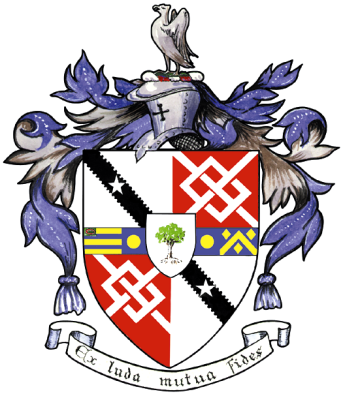 Gleneagles RoadDavyhulmeMANCHESTERM41 8SATel. 0161 748 2260www.davyhulmeparkgolfclub.co.ukSENIOR MENS OPEN - THURSDAY 7th June 2018Four Ball Better Ball Stableford Competition  VOUCHER PRIZESGentlemen,congratulations on winning a prize at our Seniors Spring Open.Please find enclosed Pro shop vouchers to the value stated, also note that our Pro shop not only stocks golf equipment, but they have a catalogue containing none golf ‘stuff’, which I encourage you to peruse.Winners – Mr S. Wilkinson & Mr R. Wilkinson with 50 points - £100.00 each – Rossendale G.C.2nd prize – Mr M Maynell & Mr J Stoddart with 49 points - £80.00 each – Vicars Cross G.C.3rd Prize – Mr M Lundquist & Mr P Davies with 47 points - £60.00 each – Abergele G.C.4th Prize – Mr W Pearce & Mr R Wilson with 46 points - £40.00 each – Blundell Hill G.C.5th Prize– Mr C Cheong & Mr F Turner 45 points cpo - £20.00 each – Greenmount G.C.Thank you for your support and hope to see you again at:2018 Opens - 19th July, 6th September & 3th December&2019 Opens - 6th June, 18th July, 29th August & 2th DecemberYours sincerelyMike GomanSeniors Secretary, DPGC Thank you for entering, Mike Goman, Seniors SecretaryTel. 07590 778773 email: gomanmj@gmail.comor gm@davyhulmeparkgolfclub.co.uk